          Муниципальное бюджетное дошкольное образовательное учреждение  Центр развития ребенка -  детский сад №5 «Умка»357623, г.Ессентуки, ул. Просторная,34Тел/факс (87934) 58285. E-mail: doyymka5@yandex.ru«Утверждёно» Заведующий МБДОУ ЦРР   № 5 «Умка»______________________________                      Баскова Е.Д.Проект «Сердце молодого педагога»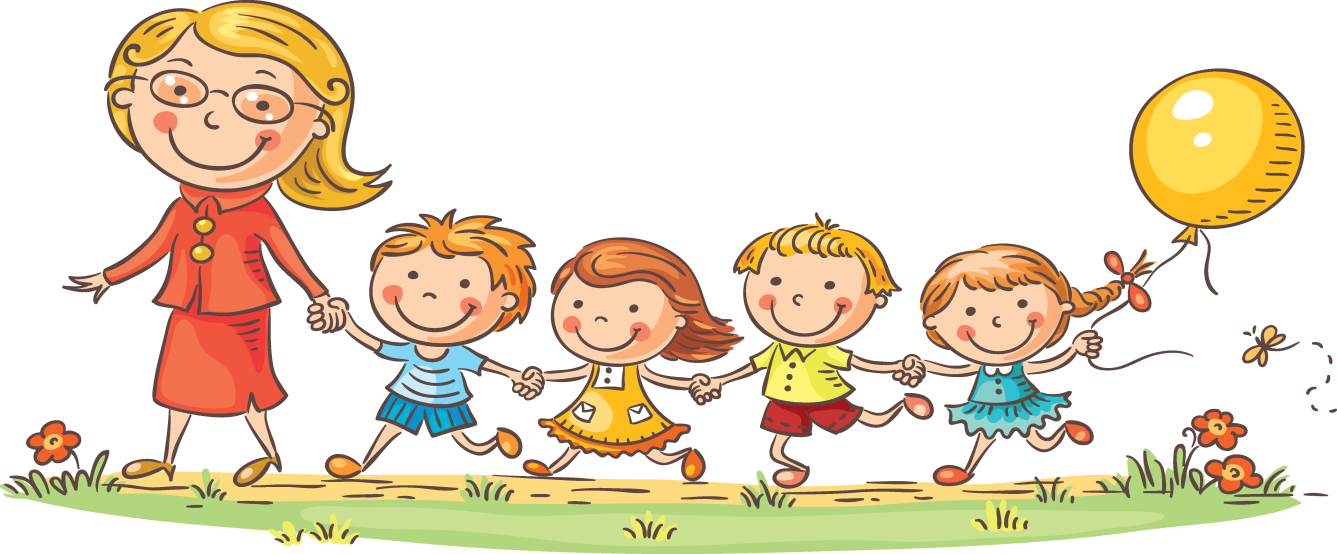 Педагог-психолог:                                                                Кочкина Н. Н.г. Ессентуки 2023г.Проект «Сердце молодого педагога»Срок реализации проекта: 21февраля 2023гТип проекта: творческий.                                                                                                                         Срок проекта: краткосрочный.Участники проекта:- педагог-психолог;- педагоги.Актуальность и социальная значимость проблемы психолого-педагогического сопровождения молодого специалиста. Обновление рабочего коллектива – норма успешного существования любой профессиональной группы. Если свежего притока не обнаруживается, отрасль умирает. Молодость – возраст, для которой характерны полет фантазий, и неуемная энергия, и желание достигнуть вершин, и ощущение, что тебе «все по плечу». Деятельность молодого человека, увидевшего и во время разжегшего в себе искру личной и профессиональной индивидуальности, бесспорно, способствует прогрессивному развитию той или иной отрасли. Сегодня, в эпоху реформы системы образования, вопрос о работе в дошкольных образовательных учреждениях молодых специалистов поднимается на различных уровнях. А между тем, по-прежнему существует проблема, как привлечь в детский сад грамотных молодых специалистов, и что еще существеннее, как удержать их. Согласно статистике, из выпускников педагогических вузов только небольшая часть идет работать в детские сады, к тому же очень часто среди них те, кто не нашел себе более высокооплачиваемой работы. Но еще более печальнее тот факт, что из этих молодых специалистов почти половина уходит из системы образования через несколько лет.Цель: создание психолого-педагогического сопровождения молодого специалиста с целью обеспечения личностно-ориентированного подхода к каждому молодому специалисту в его профессиональном становлении.Задачи:1. Формировать чувство общности, и целостности в коллективе.2. Профилактика профессионального выгорания педагогов.3. Способствовать повышению эффективности педагогического процесса.4. Осознание и преодоление профессиональных страхов.Мини-тренинг для начинающих педагогов «Сердце молодого педагога»Участники:1. Педагоги  ДОУ2. Ведущая (педагог-психолог)Используемый материал: Ватман с изображением сердца, сердечки из бумаги – 3 цвета, ручки, клей карандаш, нитки, фигуры из бархатной бумаги.Форма проведения: мини-тренингПлан сценарияМежличностные отношения на работе оказывают многогранное влияние на эмоциональное состояние человека. От благополучия эмоционально-психологического климата в коллективе зависит, будет ли человек комфортно чувствовать себя на рабочем месте, насколько продуктивной и качественной будет его работа. Поэтому наш практикум мы проведем с целью еще большего сплочения, эмоционального раскрепощения, преодоления своих профессиональных страхов, разнообразия наших трудовых дней и получения позитивных эмоций.Педагоги располагаются в кругу.Упражнение "Идеальный педагог". На листе бумаги записываются качества идеального педагога. Затем они зачитываются, и психолог предлагает ответить на вопрос: "Где и когда вы видели такого педагога?" После ответов участников листы рвутся и выбрасываются. Данное упражнение предусматривает снятие психологического напряжения, тревожности и нацеливает на решение проблемы снятия профессиональных страхов.Ведущий: позвольте рассказать вам историю об одном молодом педагоге. Целых 5 лет он старательно учился в педагогическом институте и наконец, стал обладателем заветного красного диплома, в котором было написано, что теперь он может работать и обучать детей. И вот наш педагог 31 августа с трепетом и радостью пришёл в детский сад, в котором ему предстояло работать. Но садик показался ему очень странным и непонятным. Начнем с того, что все работники здоровались там необычным способом.1. Приветствие: «Здороваемся необычным способом»Ведущий: после того, как педагоги поприветствовали друг друга, начался педсовет. На педсовете строгая заведующая грозно спросила у присутствующих, зачем они пришли, чего они хотят от педсовета.Ведущий обращается к воспитателям: Что могли ответить педагоги данного детского сада. Звучат ответы педагогов.Ведущий: но заведующая была очень хитра, она пустила в кабинет «газ правды». После этого он смог услышать самые правдивые ответы.2. Игра «Зачем мы здесь сегодня собрались». ПРИЛОЖЕНИЕ 1Педагогам предлагается достать из корзиночки листочки бумаги, на которых написаны шуточные ответы на вопрос «Зачем я пришла на педсовет». И зачитать их.Ведущий: После педсовета наш молодой педагог захотел познакомиться с новыми коллегами. Но коллеги оказались очень скрытными, они ничего не хотели говорить про себя, но при этом с удовольствием рассказывали про своих сотрудников.3. Игра - интервью «Узнай все за 3 минуты»Педагогам предлагается разделиться по парам. За 3 минуты они должны узнать друг у друга ответы на следующие вопросы1. Как педагога называют дома, на работе, среди друзей.2. Любимый и нелюбимый продукт/блюдо.3. Какой тип отдыха предпочитает.4. Какие есть увлечения, хобби.5. Какими положительными чертами характера обладает (какие есть навыки и достоинства).После окончания отведенного времени педагоги должны по цепочке рассказать о своем напарнике все полученную информацию.Ведущий: ну вот молодой педагог и познакомился со своими сотрудниками, узнал о них много нового. Затем наш педагог захотел найти свою группу. Но оказалось, что свободных групп нет, все педагоги в этом саду занимают их хитростью.4. Игра «Поменяйтесь местами те, кто…» (Разминка)Ведущий выходит в цент круга, педагоги сидят на своих стульях. Свободных стульев нет. Ведущий говорит «Поменяйтесь местами те, кто утром завтракал». Пока педагоги меняются местами, ведущий занимает любое свободное место. В результате один из участников остается без места и продолжает игру. Длительность игры – 2-3 минуты.Ведущий: после того, как молодой педагог нашел свой кабинет, он успокоился и решил, что пора готовиться к 1 сентября. Тем более, что День знаний должен был наступить уже завтра. Молодой педагог решил отправиться в торговый центр и прикупить себе обновку. Когда он пришёл в магазин, то встретил там всех своих коллег. Оказывается, они тоже захотели обновить свой гардероб.5. Игра «Магазин»Участникам предлагается сказать, что они хотели бы приобрести в магазине. На выбор: Одежда, Обувь, Ювелирные изделия. После ответов, участникам предлагается разделиться на три команды в соответствии с выбором. Ведущий говорит о том, что выбор всегда неслучаен, значит, есть еще много объединяющих факторов. Командам дается задание: Найти признаки, объединяющие их по внешним признакам (цвет глаз, волос, выбор одежды и т. д.) и по внутренним качествам. Время подготовки – 4 минутыПосле того, как все команды расскажут о своих качествах говоритВедущий:Молодой педагог послушал своих коллег, и понял, что и он такой же (далее ведущий перечисляет все внутренние качества о которых говорили участники, подводя к тому, что присутствующие люди во многом схожи.)Ведущий: и стало нашему молодому педагогу радостно, он понял, что не такие уж плохие люди будут окружать его на работе. Ну и что, что здороваются они не так, как он привык – в чужой монастырь со своим уставом не лезь, ну и что, что заведующая строгая – на большом месте сидеть – надо ум иметь, ну и что, что группы делить с кем то надо – в тесноте, да не в обиде.Вот с таким хорошим настроение пришел молодой педагог на праздник – День знаний. Но вдруг молодому педагогу стало плохо, у него закружилась голова и он упал в обморок. Срочно приехала скорая помощь. Доктор поставил диагноз – от всех переживаний у молодого педагога отказало сердце. Он так переживал за свое новое место работы, что совсем забыл о себе.6. «Сердце педагога»На ватмане нарисован контур большого сердца педагога. Но оно пока еще пустое, не заполненное, можно сказать безжизненное, его надо срочно заполнить пожеланиями. На столе 3 кучки разноцветных сердец из бумаги. Красные сердца – желания для личной жизни, желтые сердца – желание для работы, голубые сердца – желания для коллег. Участникам предлагается выбрать любые 2 сердца, написать там пожелания молодому педагогу в соответствии с тематикой и приклеить их на большое сердце по контуру.Ведущий: Теперь сердце коллектива заполнено, и может биться в унисон с вашим. Послушайте (щелкаем пальцами один раз, затем ударяем ладонью о грудь один раз, еще один щелчок пальцами и два хлопка ладонью о грудь и т. д.)Итак, наш молодой педагог ожил, и теперь он счастливо работает в кругу добрых, понимающих коллег!Заключительная часть.Рефлексия тренинга. Обмен идеями, мыслями и чувствами по данной теме. Подведение итогов работы в рамках практикума.Предложить педагогам выразить свои эмоции от тренинга, в цветовой гамме на  фигурах нитками.Спасибо за внимание до новых встреч.ПРИЛОЖЕНИЕ 1А где же мне еще узнать последние новости и сплетни?Мне обещали незабываемую шоу-программу!А где же ещё пообщаться с умными людьмиПросто посидеть с умным видомЯ скрываюсь от полиции, и мне нужно было алибиДа я вообще случайно тут оказалась, дверью ошиблась. Ну решила - посижу, послушаю.Мне пообещали немалое денежное вознаграждениеДа без меня бы этот педсовет просто не состоялся!Мне не хотелось готовить обед, а здесь неплохо кормят!У меня спецзадание — собрать компромат на всех присутствующихХочу спеть свою любимую песню…Посмотреть, кто во что нарядился.Да я поспать тихонечко в уголочке хотела.Я вообще хотела в магазин сбегать, но методист меня поймала прямо на выходе.Ой, я и сама забыла, зачем сюда пришла!Мне сказали, что тут будет симпатичный мужчина выступать